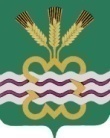 ГЛАВА МУНИЦИПАЛЬНОГО ОБРАЗОВАНИЯ«КАМЕНСКИЙ ГОРОДСКОЙ ОКРУГ»ПОСТАНОВЛЕНИЕ13.06.2024			          		                      		                  № 1176п. МартюшОб организации планирования основных мероприятий в области гражданской обороны, предупреждения и ликвидации чрезвычайных ситуаций, обеспечения пожарной безопасности и безопасности людей на водных объектах на территории муниципального образования «Каменский городской округ» в 2025 годуВо  исполнение подпункта 3.1 пункта 3 Перечня поручений Губернатора Свердловской области Е.В. Куйвашева от 24.05.2024 № 3-ЕК пп, Приказа МЧС России от 14.11.2008 № 687 «Об утверждении Положения об организации и ведении гражданской обороны в муниципальных образованиях и организациях», в целях своевременного планирования основных мероприятий по вопросам гражданской обороны, предупреждения и ликвидации чрезвычайных ситуаций, обеспечения пожарной безопасности и безопасности людей на водных объектах в 2025 году на территории муниципального образования «Каменский городской округ», руководствуясь Уставом муниципального образования «Каменский городской округ»ПОСТАНОВЛЯЮ:1. Руководителям организаций и учреждений всех форм собственности, осуществляющим деятельность на территории муниципального образования «Каменский городской округ», в срок до 14.06.2024 года разработать и представить в адрес Администрации муниципального образования «Каменский городской округ» перечень мероприятий, планируемых к проведению в 2025 году, связанных с гражданской обороной, предупреждением и ликвидацией чрезвычайных ситуаций, обеспечением пожарной безопасности и безопасности людей на водных объектах, с указанием сроков проведения мероприятий и ответственных лиц, подлежащих включению в План основных мероприятий муниципального образования «Каменский городской округ» в области гражданской обороны, предупреждения и ликвидации чрезвычайных ситуаций, обеспечения пожарной безопасности и безопасности людей на водных объектах на 2025 год. 2. Главному специалисту Администрации муниципального образования «Каменский городской округ» В.В. Петункиной:2.1 в срок до 14.06.2024 года осуществить сбор, обобщение и анализ предложений руководителей организаций и учреждений всех форм собственности, осуществляющим деятельность на территории муниципального образования «Каменский городской округ»; 2.2 в срок до 27.12.2024 года с учетом представленных предложений руководителей организаций и учреждений всех форм собственности, осуществляющим деятельность на территории муниципального образования «Каменский городской округ», разработать План основных мероприятий муниципального образования «Каменский городской округ» в области гражданской обороны, предупреждения и ликвидации чрезвычайных ситуаций, обеспечения пожарной безопасности и безопасности людей на водных объектах на 2025 год;2.3. в сроки, установленные Главным управлением МЧС России по Свердловской области, выполнить согласование Плана основных мероприятий муниципального образования «Каменский городской округ» в области гражданской обороны, предупреждения и ликвидации чрезвычайных ситуаций, обеспечения пожарной безопасности и безопасности людей на водных объектах на 2025 год с территориальным органом Главного управления МЧС России по Свердловской области;2.4. по результатам согласования и утверждения Плана основных мероприятий муниципального образования «Каменский городской округ» в области гражданской обороны, предупреждения и ликвидации чрезвычайных ситуаций, обеспечения пожарной безопасности и безопасности людей на водных объектах на 2025 год организовать его доведение до руководителей организаций и учреждений всех форм собственности, осуществляющим деятельность на территории муниципального образования «Каменский городской округ». 3. Разместить настоящее постановление на официальном сайте муниципального образования «Каменский городской округ».4. Контроль исполнения настоящего постановления возложить на заместителя Главы Администрации по вопросам ЖКХ, строительства, энергетики и связи А.П. Баранова.Глава городского округа   					                   А.Ю. Кошкаров